СОВЕТ ДЕПУТАТОВ МУНИЦИПАЛЬНОГО ОБРАЗОВАНИЯ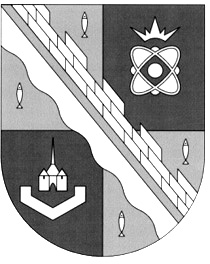 СОСНОВОБОРСКИЙ ГОРОДСКОЙ ОКРУГ ЛЕНИНГРАДСКОЙ ОБЛАСТИ(ЧЕТВЕРТЫЙ СОЗЫВ)Р Е Ш Е Н И Еот 30.11.2021 года № 174«О внесении изменений в «Положение о расчете восстановительной стоимости зеленых насаждений на территории муниципального образования Сосновоборский городской округ Ленинградской области (в границах городской черты)»Рассмотрев обращение И.О. заместителя Генерального директора – директора филиала АО «Концерн Росэнергоатом» «Ленинградская атомная станция» (Ленинградская АЭС) К.Г. Кудрявцева, совет депутатов Сосновоборского городского округаР Е Ш И Л:1. Внести изменение в «Положение о расчете восстановительной стоимости зеленых насаждений на территории муниципального образования Сосновоборский городской округ Ленинградской области (в границах городской черты)», утвержденное решением совета депутатов от 27.06.2018 № 131 (с изменениями), изложив пункт 7.3 в новой редакции:«7.3. Дополнительный коэффициент к единому повышающему коэффициенту не применяется при вырубке деревьев особо ценных пород (дуб, липа, бархат, вяз, клен, ель, пихта, сосна, туя, лиственница, кедр, береза, ива шаровидная, каштан) при попадании их под пятно застройки, при:а) организации строительства, прокладке инженерных сетей, капитальном ремонте и реконструкции зданий и сооружений, при выполнении работ по благоустройству на муниципальной территории при условии, что вышеуказанные работы выполняются за счет бюджетных средств для муниципальных или государственных нужд;б) организации строительства и прокладке инженерных сетей на муниципальной территории при условии, что вышеуказанные работы выполняются в рамках реализации Государственных программ Российской Федерации, утвержденных Правительством Российской Федерации.В этих случаях расчет восстановительной стоимости зеленых насаждений производится в соответствии с пунктом 7 настоящего Положения».2. Настоящее решение официально обнародовать на сайте городской газеты «Маяк».3. Настоящее решение вступает в силу со дня официального обнародования на сайте городской газеты «Маяк».Председатель совета депутатовСосновоборского городского округа                                                      И.А. БабичПервый заместитель главы администрации                                      С.Г. Лютиков                            Сосновоборского городского округа                                                                                     